AFE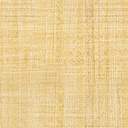 